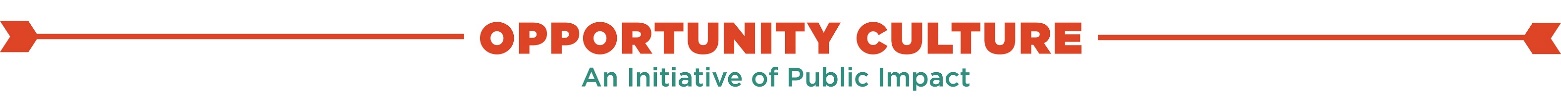 MCL Team Meeting Sample Agenda: Analyzing Student WorkDate: Time: Location: Team: Note-Taker: Timekeeper: Topic: Attendees: Facilitator:  Meeting Objectives: Team Meeting Norms:Keep Kids FirstBe on Time                        Be Engaged  Be Fully Present                       To prepare for this meeting, please:  To prepare for this meeting, please:  What is the assessment and primary focus for the data conversation?What is the assessment and primary focus for the data conversation?Step One: Item-Level Think-Aloud(5–7 minutes)Teacher talks while collaborative partner listensOn which two questions did two students perform the best? What do you think caused this high performance? On which two questions did two students perform the worst? What misunderstandings are revealed here? What steps do students need to take to answer this question correctly? What practice do students need to master this standard? What didn’t work the first time—how did you initially teach this? How can you try again with the whole class or small groups? On questions that measured the same standard, did students perform better on some then others?If so, what are the differences in difficulty or content between those questions? Why did students do better on one question than on another?Compare similar standards:Do the results on one standard influence the other?Notes:Step Two: Solution Brainstorm Discussion(10 minutes)Participants share their perspectives on how to address challenges addressed by data. Ideas to explore: Explicit instruction: What would I have to teach to overcome these misunderstandings? How will that teaching be different than the last time? Assignments/activities: What activities/assignments will students need to practice this new skill to the point of mastery? Assessment/check for understanding: Where will I build in assessment/checking for understanding during the lesson itself?Notes:Step Three: Action Planning(10 minutes)Establish next steps to implement solutionsCreate observation and follow-up plans to be set on calendar so that partners can provide feedback on action plansNotes: